               ҠАРАР                                                                      ПОСТАНОВЛЕНИЕ    “__12__” ___04________ 2018 й.       №  80              “_12” _____04_______ .Об утверждении плана антинаркотических мероприятий на территории сельского поселения Буздякский сельсовет на 2018-2020 годыРуководствуясь ч.2 ст.14.1 Федерального закона от 6 октября 2003 года №131-ФЗ «Об общих принципах организации местного самоуправления в Российской Федерации», Федеральным Законом от 08.01.1998 г. №3-ФЗ «О наркотических средствах и психотропных веществах», Указом Президента Российской Федерации от 09.06.2010 года № 690 «Об утверждении Стратегии государственной антинаркотической политики Российской Федерации до 2020 года», Администрация сельского поселения Буздякский сельсовет п о с т а н о в л я е т:Утвердить план антинаркотических мероприятий на 2018 – 2020 годы, согласно приложения к настоящему постановлению.Рекомендовать руководителям организаций, предприятий и учреждений принять участие в подготовке и проведении антинаркотических мероприятий, согласно плану.Настоящее решение опубликовать (разместить) в сети общего доступа «Интернет» на официальном сайте и обнародовать на информационном стенде администрации сельского поселения Буздякский сельсовет муниципального района Буздякский район Республики Башкортостан.Контроль за выполнением постановления оставляю за собой.Глава сельского поселенияБуздякский сельсовет:                                                                          А.А. Низамов                                             Приложение к постановлениюАдминистрации сельского поселения№ 80 от «12» 04 2018 г.План 
антинаркотических мероприятий на территории
сельского поселения Буздякский сельсовет на 2018-2020 годыУправляющий делами:                                                                             Л.Е. ДемчукБашкортостанРеспубликаһыныңБүздәк районымуниципальрайоныныңБүздәкауыл советыауылбиләмәhеХакимиәте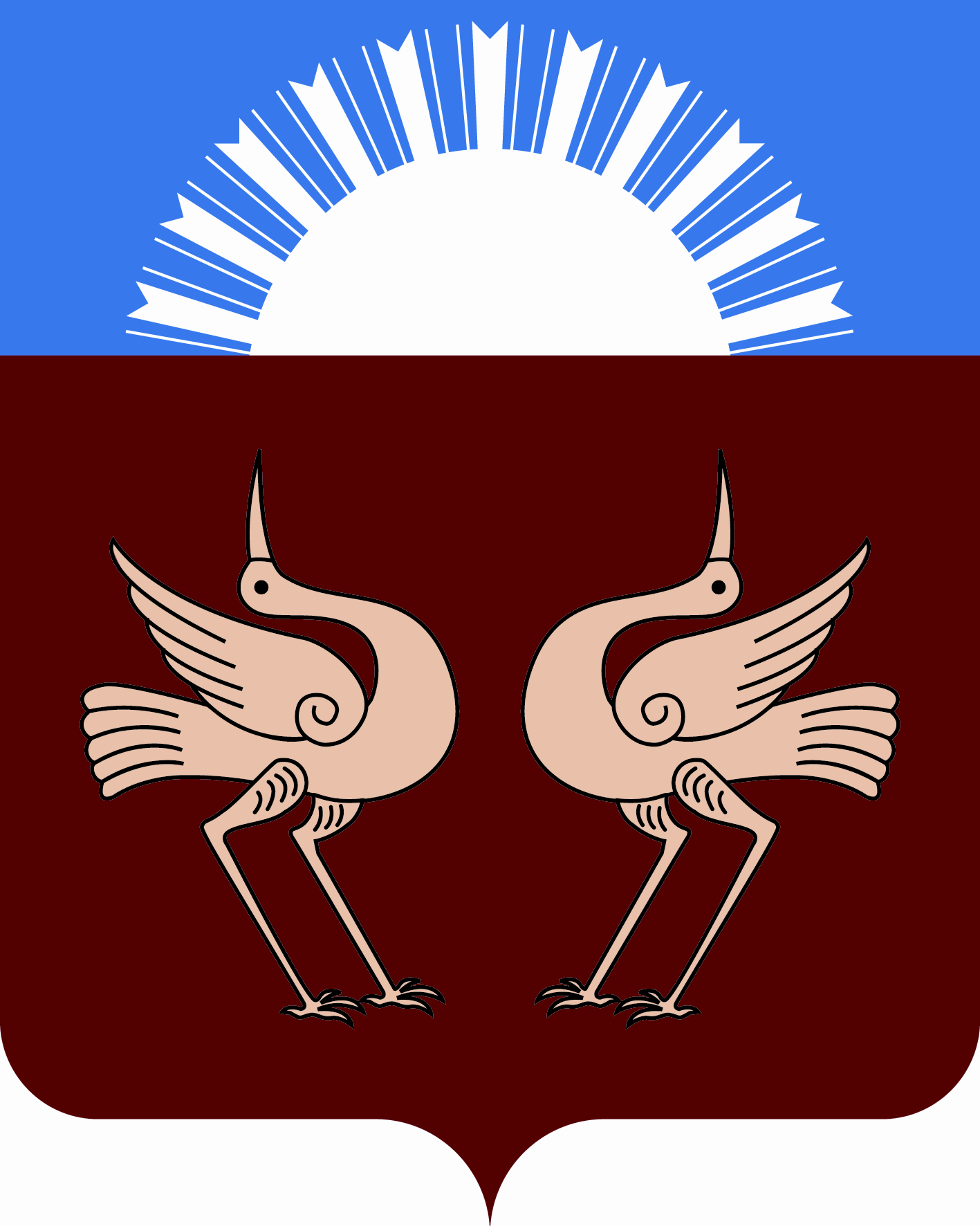 Администрация сельскогопоселения Буздякский  сельсоветмуниципального районаБуздякский районРеспублики Башкортостан№   п/пНаименование мероприятийСроки проведенияОтветственные лица1Сбор, обобщение и анализ информации о наркоситуации в сельском поселении, взаимодействие и обмен информацией со всеми субъектами,участвующими в профилактике наркомании постоянноАдминистрация сельского поселения2Информирование населения на сходах граждан об ответственности за выращивание и распространение наркосодержащих растенийпостоянноАдминистрация сельского поселения3Проведениеинформационно- профилактических бесед с несовершеннолетними и их родителями на тему «Правовая ответственность за правонарушения и преступления, связанные с употреблением и незаконным оборотом наркотиков»учебный годАдминистрация сельского поселения, МОБУ СОШ №1, МОБУ СОШ №2(по согласованию)4Обеспечение взаимодействия органов государственной власти, администрации сельского поселения, учреждений и организаций, расположенных на территории сельского поселения по профилактике распространения наркотических средствпостоянноАдминистрация сельского поселения5Выявление и уничтожение очагов произрастания конопли, мака и других дикорастущих растений, содержащих наркотические веществаВегетационный периодАдминистрация сельского поселения6Проведение рейдов (без вмешательства в экономическую деятельность по торговым объектам, с целью выявления распространения и потребления наркотических средств и психоактивных веществ, а также выявления фактов размещения «уличных реклам» наркотических, психотропных и иных психоактивных веществ, спайсов, насвая и т.п.ежемесячноОМВД по Буздякскому району7Проведение консультаций подростков, попавших в трудную жизненную ситуацию с привлечением специалистов узкого профиля (психолог, нарколог и т.д.)по мере необходимостиАдминистрация сельского поселения и школы8Создание и размещение социальной рекламы (баннеров и т.п.) о вреде потребления наркотических средств.постоянноГБУЗ РБ Буздякская ЦРБ9Организация и проведение спортивных мероприятий, приуроченного к Дню по борьбе с наркотиками «Поколение выбирает жизнь, здоровье, спорт»июньФОК Олимп10Организация и проведение массовых мероприятий спортивной направленности с привлечением к участию населения, в том числе соревнования по различным видам спорта среди семейных команд2 кварталФОК «Олимп»11 Участие в проведении рейдовых мероприятий в местах отдыха молодежи и подростков с целью выявления и пресечения фактов распространения наркотических средствпостоянноОМВД по Буздякскому району12Разъяснение законодательства среди жителей населения, учащихся образовательных учреждениях и трудовых коллективов части ответственности за нарушение требований законодательства в сфере незаконного оборота наркотических средствПо мере необходимостиАдминистрация сельского поселения, ОМВД по Буздякскому району, образовательные организации13 Выявление и уничтожение очагов произрастаниянаркосодержащих растениймай -сентябрьАдминистрация сельского поселения